                                       Будущим 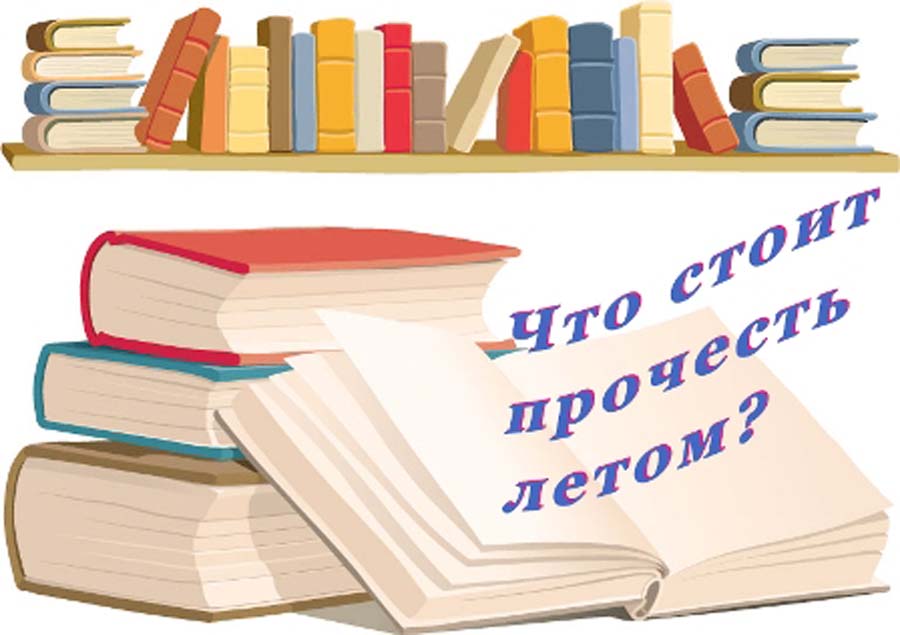                              7-классникамРусская классикаА.С.Пушкин «Станционный смотритель», «Выстрел», «Полтава», «Медный всадник»Н.В.Гоголь «Тарас Бульба»Л.Н.Толстой «Детство»о ВОВБ. Полевой «Повесть о настоящем человеке»А. Толстой «Русский характер»Л.Никольская «Должна остаться живой»А. Лиханов «Последние холода»О животныхЛ.Андреев «Кусака»Д. Даррелл«Моя семья и другие звери»Д. Лондон «Белый клык»Ф. Моуэт «Собака, которая не хотела быть просто собакой»Д.Гроган «Марли и я»Д. Хэрриот «Всех их создал Бог»ПриключенияА. Рыбаков «Кортик», «Бронзовая птица»Ж. Верн «Пятнадцатилетний капитан»А. К. Дойл «Затерянный мир»Р. Стивенсон «Чёрная Стрела»Д.Лондон «Морской волк»Ф.Купер «Последний из могикан», «Зверобой», «Следопыт»Фантастика Г.Уэллс «Человек-невидимка», «Война миров»Р. Брэдбери «Всё лето в один день», «Каникулы», «Вино из одуванчиков»Ж. Верн «Путешествие к центру Земли»С. Коллинз  «Голодные игры»А. и Б.Стругацкие «Пикник на обочине», «Обитаемый остров»